UNIVERSIDAD NACIONAL JOSÉ FAUSTINO SÁNCHEZ CARRIÓN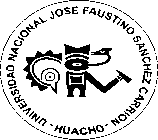 Facultad de EducaciónEscuela Académico Profesional de Educación Básica Científica Humanística DualSÍLABO ASIGNATURA: DESARROLLO LÓGICO - MATEMÁTICODATOS GENERALESDepartamento académico			:Cs. de la Educación Y Tecnología EducativaEscuela 					: Educación Inicial Arte.Asignatura					:Desarrollo Lógico matemáticoCódigo de la Asignatura			:506Área  					: Formación especializada.Grupo					: A y BCiclo					:V cicloCréditos					:3.0Plan de Estudios				: 02Condición					: ObligatoriaHoras Semanales				:Pre-requisito				:Ninguno Semestre Académico			: 2018– IDocente					: Mendoza Rojas, JuliaColegiatura				: 0306032424SUMILLA.	    Esta asignatura  forma parte  del área de  formación especializada ,es de naturaleza teórico práctico .Tiene por finalidad de proporcionar a las futuras docentes los fundamentos teóricos sobre la Génesis y el desarrollo del pensamiento  lógico matemático del niño menor de seis años   Así, mismo se brindara información  sobre  las  estrategias metodológicas , los recursos y materiales didácticos  para estimular el pensamiento l lógico matemático de los niños y las niñas del nivel de educación inicial.	Esta asignatura está organizada en cuatro unidades:	Unidad 1: Matemática en educación inicial.	Unidad 2: Formación de conceptos básicos de  matemática en  Educación Inicial. 	Unidad 3: Didáctica de la matemática.	Unidad 4: Recursos didácticos y actividades de matemática para niños de educación inicial.III. Competencia.	Al finalizar el curso las alumnas deben  demostrar un conocimiento adecuado de los bloques lógicos de contenidos  matemático del nivel inicial	Y aplicar en situaciones prácticas de enseñanza -aprendizaje enseñanza y de esta manera valora su importancia en su desarrollo integral de los niños y las niñas.CONTENIDO TEMÁTICO UNIDAD: I MATEMÁTICA EN EDUCACIÓN INICIALUNIDADII:       FORMACIÓN  DE  CONCEPTOS  BÁSICOS DE  MATEMÁTICA EN EDUCACIÓN INICIAL.                                            UNIDAD 3: DIDACTICA DE LA MATEMÁTICAUNIDAD4: RECURSOS DIDACTICOS Y ACTIVIDADES de MATEMATICA PARA NIÑOS DE EDUCACIÓN INICIALIV: Estrategias Metodológicas:A fin de lograr un mejor desarrollo del aprendizaje en este curso se utilizará una metodología activa, siendo las alumnas protagonistas en la búsqueda de soluciones teórico prácticas, esto se realizará a través de:Exposiciones por parte de la profesora  delos contenidos  del curso a través  de una participación  abierta y activa  por pate  de las alumnas.	V. criterios de evaluaciónLectura de artículos científicos del área matemática al final del semestrePresentación de materiales al final del semestrePresentación de hoja de aplicación  en base a los contenidos tratados en el cursoPráctica de observación a la institución educativa y presentación de informe a partir de la primera semana de julio.Tutorías personalizadas  para plantear  cuantas dudas  que surjan.Evaluación individual examen escritoMedios y Materiales de enseñanzaSeparatas, paleógrafos , plumones y multimediaVII. BIBLIOGRAFÍA BÁSICA Y COMPLEMENTARIABAROODI, Arthur     (1995):	     El pensamiento matemático de los niños Edit. Visor Madrid.HERNANDEZ PINA, F.  (1997)      La enseñanza de las matemáticas en el primer ciclo  de la educación primaria una experiencia didáctica. Edit. Universidad  de Murcia .España. MIRA, M.(2000): Encuentro con las matemáticas.      Edit. Aique. ArgentinaRENCORES BUSTOS Carmen (1998):    Iniciación a las matemáticas   Edit. Andrés bello Santiago de Chile.4. SERRANO, GONZÁLEZ,  (1994):   ¿Cómo cuentan los niños ?Un análisis de las teorías. Un análisis de las teorías más relevantes sobre la  construcción de los esquemas  de conteo. Edit. Ciencias de la Educación, ICI .Universidad de Murcia-España.									---------------------------------------------------------										JULIA MENDOZA ROJAS										DocendCAPACIDADESCONTENIDOSSEMANASESIONES1.1. Analiza los concepto de matemática  y de lógica en nivel 1.1. Pensamiento lógico matemático en educación inicial: Reflexiones y concepciones   sobre la enseñanza de la matemática en educación inicial y la lógica en educación inicial.1 1 y 21.2. Explica el por qué y para que enseñar matemática en educación inicial.1.2. Para qué y por qué enseñar matemática en educación inicial. Finalidad de la enseñanza de la matemática.23,41.3. Analiza y explica los el papel de la matemática en el nivel de educación inicial..1.3. El papel de la matemática en la ciencia y la tecnología .la matemática en la vida cotidiana..35,6Explica los fundamentos epistemológicos en la enseñanza de la matemática.1.4. Fundamento epistemológico en la enseñanza de la matemática 47,8CAPACIDADESCONTENIDOSSEMANASESIONES2.1.Identifica la distribución de los contenidos  matemáticos de Educación Inicial, atendiendo a la graduación  matemática y el desarrollo de los niños2.1. Matemática en el  programa  curricular básico: contenidos, tipos de contenidos, organización de los contenidos del área de matemática en el D.C.N. y rutas de aprendizaje.59,   102.2. Comprende las bases teóricas de la formación  de nociones  básicas  de geometría y pensamiento espacial en los niños  establecidos en el DCN y rutas de aprendizaje.2.2. Nociones geométricas y pensamiento espacial en los niños: fundamentos teóricos .propuestas de actividades. 611 y 122.3. Comprende las bases teóricas de la formación de las nociones básicas de lógica matemática en educación inicial establecidas en el DCN. Y propone actividades.2.3. Nociones  básicas de lógica matemática en Educación Inicial: Clasificación, seriación, ordenación de objetos, conjuntos, cuantificadores, correspondencia. Propuesta de actividades. .713 y 142.4… Explica las bases teóricas de las nociones de: número el: número, cálculo, medida, estadística y probabilidades que deben aprender los niños de Educación Inicial que figuran en el DCN rutas de aprendizaje. Y propone actividades.2.4. Nociones básicas de: número y cálculo, medición, probabilidades y estadística en educación inicial : Fundamentos teóricos. Actividades y materiales.PRIMER EXAMEN  PARCIAL ( teoría y práctica )815 y 16CAPACIDADESCONTENIDOSSEMANASESIONESAnaliza  la complejidad de la enseñanza y aprendizaje  de matemática en nivel de educación inicial3.1 Complejidad de la enseñanza de la matemática en nivel inicial: Significado de la enseñanza y aprendizaje  de matemática en nivel inicial.917 y 183.2 Analiza los enfoques teóricos sobre la enseñanza y aprendizaje de la matemática en el Nivel Inicial3.2. Enfoques sobre la enseñanza y aprendizaje de la matemática en el Nivel de Inicial.: Piaget, Vigostky, Garnerdy otros.1019  y 20Aplica el método de  resolución de problema, basado en los aportes de  en Polya.3.3. Resolución de problema enseñanza de la matemática en Educación Inicial.1121 y 22Sabe  utilizar el juego  como principal recurso didáctico en el   procesos de enseñanza -aprendizaje de la matemática en nivel de Educación Inicial basados  en principios didácticos 3.4 El papel del juego o en la enseñanza y aprendizaje de la matemática en Educación inicial.1223 y 24CAPCIDADESCONTENIDOSSEMANASESIONES4.1. Analiza las dinámicas de clase para el aprendizaje  de  matemática en el nivel inicial..4.1. Dinámicas  de clase para el aprendizaje de matemática 1325 y 164.2.Diseña y aplica actividades  que estimulen el desarrollo del pensamiento lógico de los niños de I y II ciclo4.2.Como debemos trabajar en el aula de niños de I y IIciclo. de educación inicial.14 y 1527 y 2829 y 304.3 Aplica los conocimientos adquiridos en la teoría.4.3. Práctica1629 y 304 Participa en la presentación materiales y recursos didácticos.4.4. Presentación de  materiales  y recursos didácticos trabajo1631 y 32